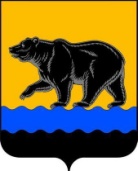 АДМИНИСТРАЦИЯ ГОРОДА НЕФТЕЮГАНСКАРАСПОРЯЖЕНИЕ06.03.2019											   № 60-рг.НефтеюганскОб утверждении изменений в Устав муниципального бюджетного учреждения культуры «Центр национальных культур»В соответствии со статьёй 52 Гражданского кодекса Российской Федерации,  Уставом города Нефтеюганска, Порядком осуществления функций и полномочий учредителя муниципальных учреждений города Нефтеюганска, утверждённым постановлением администрации города Нефтеюганска от 03.08.2017 № 126-нп, Порядком создания, реорганизации, изменения типа и ликвидации муниципальных учреждений города Нефтеюганска, а также утверждения уставов муниципальных учреждений города Нефтеюганска и внесения в них изменений, утверждённым постановлением администрации города Нефтеюганска от 18.02.2011 № 433: 	1.Утвердить изменения в Устав муниципального бюджетного учреждения культуры «Центр национальных культур», утверждённый распоряжением администрации города Нефтеюганска от 28.11.2014 № 230-р (с изменениями, внесенными распоряжениями администрации города Нефтеюганска от 08.06.2015 № 148-р, от 13.09.2016 № 252-р, от 20.03.2017 № 105-р, от 19.12.2018 № 396-р), согласно приложению.	2.Директору муниципального бюджетного учреждения культуры «Центр национальных культур» А.А.Белоконю в течение трёх рабочих дней представить в уполномоченный федеральный орган исполнительной власти соответствующие документы для государственной регистрации изменения, вносимого в учредительные документы юридического лица.3.Обнародовать (опубликовать) распоряжение в газете «Здравствуйте, нефтеюганцы!».4.Департаменту по делам администрации города (Нечаева С.И.) разместить распоряжение на официальном сайте органов местного самоуправления города Нефтеюганска в сети Интернет.5.Контроль исполнения распоряжения оставляю за собой.Исполняющий обязанностиглавы города Нефтеюганска							 А.В.ПастуховИзмененияв Устав муниципального бюджетного учреждения культуры «Центр национальных культур»1.Пункт 2.5 раздела 2 изложить в следующей редакции:«2.5.Для достижения целей Учреждение осуществляет следующий основной вид деятельности:Деятельность учреждений клубного типа: клубов, дворцов и домов культуры, домов народного творчества.Дополнительные виды деятельности, оказываемые Учреждением:2.5.1.Деятельность в области звукозаписи и издания музыкальных произведений.2.5.2.Прокат прочих бытовых изделий и предметов личного пользования для домашних хозяйств, предприятий и организаций, не включенных в другие группировки.2.5.3.Деятельность по организации конференций и выставок.2.5.4.Организация обрядов (свадеб, юбилеев), в том числе музыкальное сопровождение.2.5.5.Деятельность зрелищно-развлекательная прочая, не включенная в другие группировки.».2.Пункт 2.7 раздела 2 изложить в следующей редакции:«2.7.Учреждение вправе осуществлять  приносящую доход деятельность лишь постольку, поскольку это служит достижению целей,  ради которых оно создано и соответствующую этим целям, при условии, что такая деятельность указана в его учредительных документах. Доходы, полученные от такой деятельности, и приобретенное за счёт этих доходов имущество поступают                 в самостоятельное распоряжение бюджетного учреждения.».3.Пункт 2.8 раздела 2 изложить в следующей редакции:«2.8.Учреждение вправе осуществлять следующие виды услуг на платной основе:-организация и проведение концертов, фестивалей, массовых праздников, народных гуляний, новогодних утренников и вечеров, дискотек, шоу-программ, детских игровых программ, театрализованных представлений, конкурсов, спектаклей, выпускных утренников и вечеров, карнавалов, семейных праздников и других культурно-массовых мероприятий, в том числе по заявкам юридических и физических лиц, на базе Учреждения и выездных;-организация кружков (студий), любительских объединений и клубов по интересам для разновозрастных категорий населения с учётом всех социальных слоёв региона и национальных особенностей;-организация и проведение выездных культурных мероприятий по месту нахождения заказчика;-методическая, консультационная и организационная помощь юридическим и физическим лицам в организации культурно-просветительской работы и досуговой деятельности;-разработка сценариев культурных программ и массовых мероприятий, выполнение режиссёрско-постановочных работ;-тематическое художественное оформление помещений при проведении культурно-массовых мероприятий, в том числе изготовление, монтаж (демонтаж) реквизита и декораций;-запись ансамблей, хоровых коллективов в студии звукозаписи по заявкам физических и юридических лиц;-организация в установленном порядке работы спортивно-оздоровительных студий;-фотографирование с театральными героями;-изготовление и прокат сценических, танцевальных костюмов и сопутствующего реквизита;-проведение свадебных обрядов разных народов;-организация и проведение праздников ремесел, ярмарок, выставок-продаж, демонстраций моделей одежды по заявкам юридических и физических лиц;-организация и проведение мастер-классов, курсов повышения мастерства по различным направлениям и жанрам искусств;-организационное, техническое и музыкальное сопровождение культурных мероприятий, в том числе по заявкам юридических и физических лиц: на базе Учреждения, выездных; (услуги звукорежиссера, прокат звукоусилительной аппаратуры и другого профильного оборудования);-оказание услуг по реализации входных билетов на посещение театрально-зрелищных, культурно-досуговых и развлекательных мероприятий;Приведённый перечень видов деятельности не является исчерпывающим.».Приложениек распоряжениюадминистрации городаот 06.03.2019 № 60-р